Скажи НЕТ!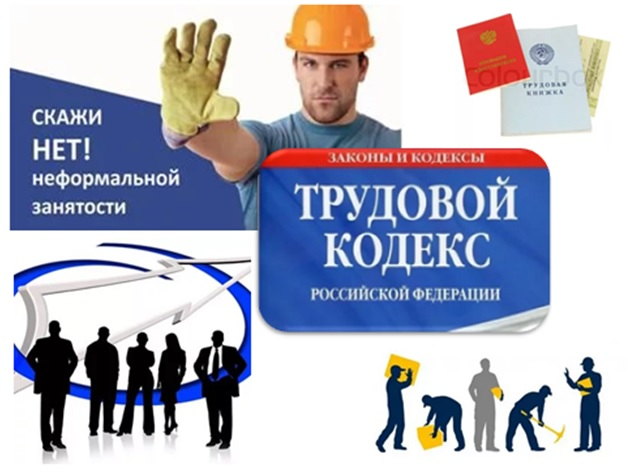 «Неформальной» занятостиО легализации трудовых отношенийОсновными задачами в сфере социально-трудовых отношений являются легализация «теневой» занятости, скрытых форм оплаты труда и повышение уровня заработной платы. Ни для кого не секрет, что многие работники получают «серую» заработную плату, либо недобросовестные работодатели и вовсе не оформляют трудовые отношения с работниками. В первую очередь от этого страдают сами работники. Работодатель, который выплачивает заработную плату «в конверте», лишает своих работников возможности получить в полном объеме пособие по временной нетрудоспособности, отпускные, оформить банковский кредит и ипотеку, а также получить достойную пенсию в дальнейшем, т.к. не отчисляются взносы в Пенсионный фонд.Решить эту проблему без участия самих работников, соглашающихся на неформальные трудовые отношения, получающих заработную плату «в конверте», практически невозможно. Поэтому обращаем внимание работников на то, что по вопросам правильности оформления трудовых отношений, а также о случаях нарушения трудового законодательства и выплаты заработной платы «в конвертах», вы можете сообщить по телефонам «горячей линии».Роструд запустил горячие линии по защите трудовых прав во всех регионах России, в том числе в Воронежской области.  Воронежская горячая линия работает с 9:00 до 21:00 без выходных. Позвонив по телефону +7 473 221 06 66, можно сообщить о нарушении своих трудовых прав, записаться на прием в трудовую инспекцию и получить консультацию.Все возникшие вопросы также можно задать, позвонив по единому для всех регионов бесплатному телефону 8 800 707 88 41. Для граждан, которые хотят получить консультацию по трудовому законодательству, работает добавочный номер 1. Звонки принимаются круглосуточно, семь дней в неделю.О фактах неформальной занятости и выплате заработной платы в «конверте», можно сообщить в отдел по экономике и управлению имуществом администрации Кантемировского муниципального района по телефону 6-12-63. Звонки принимаются с понедельника по пятницу, с 8-00 до 17-00, перерыв с 12-00 до 13-00.